INDICAÇÃO Nº 1717/2021Sr. Presidente:O vereador Aldemar Veiga Junior - DEM solicita que seja encaminhado a Exma. Sra. Prefeita Municipal Lucimara Godoy Vilas Boas – PSD a seguinte indicação:	Execução dos serviços de pintura de solo no cruzamento entre a Alameda Itatinga com Alameda Itaúna, Bairro Joapiranga.	JUSTIFICATIVA:Devido ao elevado fluxo de veículos no local, próximo ao Pesqueiro Joapiranga, população solicita a sinalização de solo, para melhor visibilidade e segurança dos motoristas e pedestres, conforme foto abaixo.  Valinhos, 23 de agosto de 2021.		       Aldemar Veiga Junior				         Vereador - DEM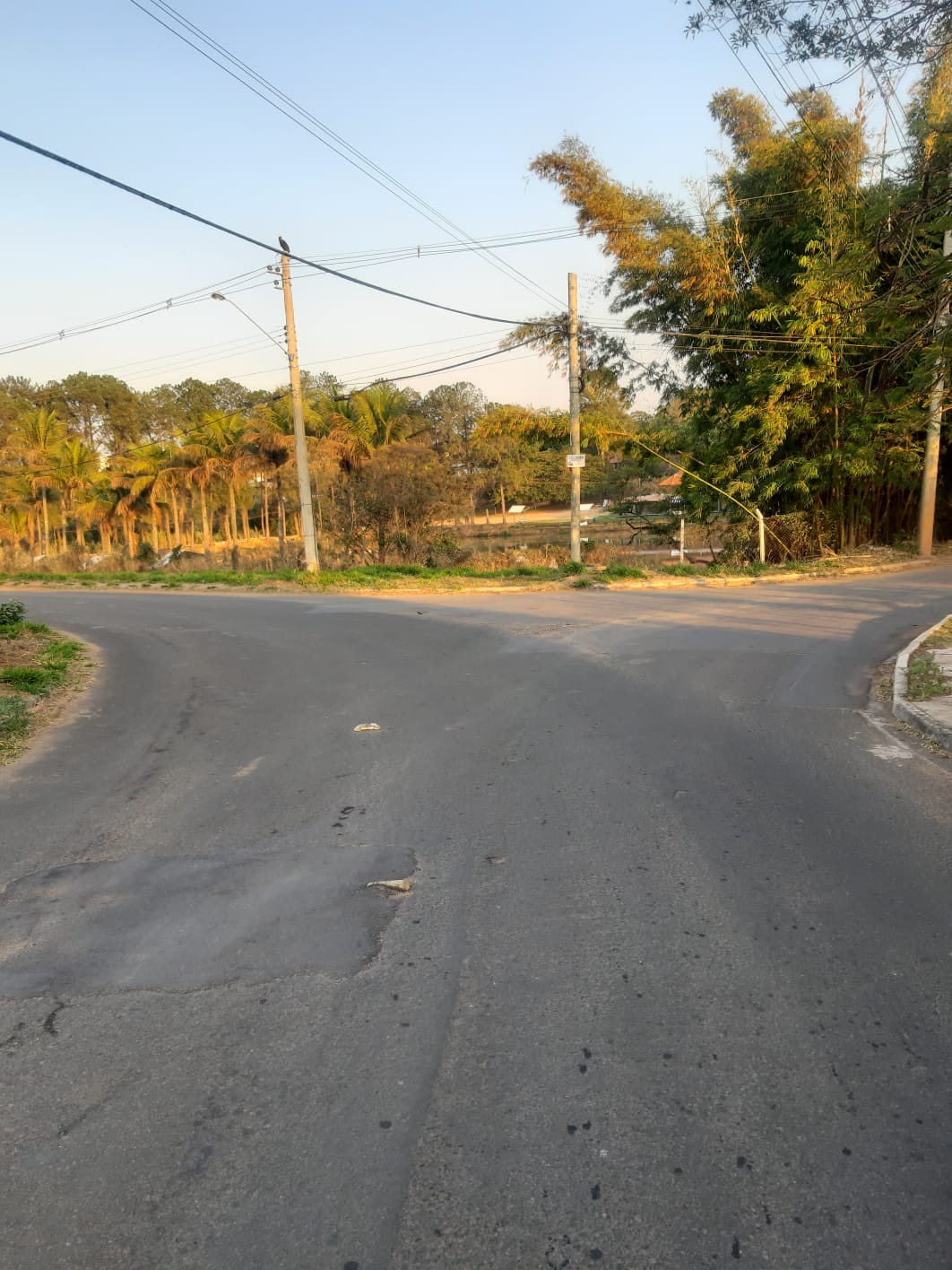 